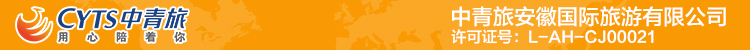 尊享山西行程单行程安排费用说明其他说明产品编号BJGG2220830出发地安徽省-合肥市目的地山西省-太原市行程天数6去程交通无返程交通无参考航班无无无无无产品亮点无无无无无D1D1行程详情全国各地--太原欢迎您抵达山西首府太原市， 旅行社将安排专车在太原武宿机场/太原南站/太原火车站接站，接您并送您前往酒店，酒店前台报您或同行人的姓名办理入住。入住后可自由活动，今日无导游，请注意人身财产安全。请保持手机畅通，如有任何问题请及时致电旅行社工作人员。用餐早餐：X     午餐：X     晚餐：X   住宿无D2D2行程详情太原—大同早餐后，约4小时抵达大同，参观世界文化遗产【云冈石窟】（游览时间约1.5小时，电瓶车自理15元/人），云冈石窟是我国最大的石窟之一，与敦煌莫高窟、洛阳龙门石窟和麦积山石窟并称为中国四大石窟艺术宝库。跨过大门的一刻就已翻开北魏王朝的历史，黑暗与光影在石窟间流转，置身其中岁已千年，肃穆齐整的菩萨、飞仙还有西域的精灵伴着金光飞过，仿佛吹着号角，佛仍巍峨伫立，不曾动容。后参观【大同古城墙】（游览时间约1小时，电瓶车自理30元/人）大同城墙为明洪武三年，大将军徐达奉命依照辽金元旧城建筑新城，一直享有巍然重镇，北方锁钥之美誉。清朝被毁，2008年大同实施了全面历史文化复兴。修复后的古城墙雄伟壮观，伟岸的轮廓更具魅力。用餐早餐：√     午餐：√     晚餐：√   住宿无D3D3行程详情大同—五台山—忻州早餐后，约2小时抵达浑源游览【悬空寺】（游览时间约1小时，登临费自理100元/人）这是1500年的建筑奇迹，左手绝壁右手深渊，李白有一首诗叫夜宿山寺，诗中写道：危楼高百尺，手可摘星辰。不敢高声语，恐惊天上人。这描写的不就是悬空寺吗，悬空寺乍一看仅用几根木柱支撑了千斤重量，却在此屹立了一千五百多年，实际内里乾坤非常多。后约3小时抵达【五台山】（游览时间约3小时）这里寺院林立，黄庙（藏传）、青庙（汉传）共存，是中国佛教四大名山之首。【五爷庙】本名万佛阁，带着一颗虔诚的心朝拜五台山许愿最灵、香火最旺的寺庙，为您的家人与亲友祈福、许愿。【善福阁/北岳轩】了解佛学文化知识。【外观大白塔】全名为释迦文佛真身舍利塔，是五台山的标志和象征，位于塔院寺内，塔院寺也因此塔而得名。据说从前香客，多绕行白塔还愿，一边走一边念经或叩头，一边抚转法轮。蒙藏族佛教徒到五台山，首先要朝拜“塔院寺五圣迹”的第一圣迹，就是大白塔。【殊像寺】文殊菩萨的祖庭，【镇海寺】建在陡峻的石山嘴上，紧贴大院的前沿，树有幡杆，蹲有石狮，筑有山门、天王殿和钟鼓二楼。镇海寺始建于明代，因寺旁海底泉上建有镇海塔而得名，清代至民国时期是章嘉活佛的住地，现为藏传佛教格鲁派寺院。后约2小时抵达忻州及周边安排住宿。用餐早餐：√     午餐：√     晚餐：√   住宿无D4D4行程详情忻州—平遥早餐后，约1小时抵达【天涯山】（游览时间为2小时，小交通自理30元/人），国家AAAA级风景区、“十年马足知多少，两度天涯地角来”的名称由来之地，天涯山重峦叠嶂，山势险峻，奇峰怪石，峭壁耸峙。山尖似箭，直插云霄。诗人元好问诗赞其曰：“焕起山灵槌石鼓，汉女湘妃出歌舞。”参观历代皇家修缮寺院【石鼓神祠】，后参观【忠孝广场】体会忠于君国，孝于父母，忠孝两全之精。后乘车赴清徐参观4A级景区、“太原市首批工业旅游示范景点"--【山西宝源醋纺】（游览30分钟），了解醋的酿造工艺，品尝陈年老醋。"自古酿醋数山西，山西酿醋数清徐。"后参观【乔家大院】（游览时间约1小时），它又名“在中堂”，是清代全国著名的商业金融资本家乔致庸的宅第。始建于清代乾隆年间，以后曾有两次增修，一次扩建，于民国初年建成一座宏伟的建筑群体，并集中体现了我国清代北方民居的独特风格。后约1小时抵达历史古城【平遥古城】（自由活动，提示：平遥古城进城没有门票，如果游览古城内的任何小景点则要买通票，否则无法游览古城内小景点. 通票125元/人自理）是中国境内保存最为完整的一座古代县城，是中国汉民族城市在明清时期的杰出范例，在中国历史的发展中，为人们展示了一幅非同寻常的文化、社会、经济及宗教发展的完整画卷。平遥古城，始建于西周宣王时期，明代洪武三年扩建，距今已有两用餐早餐：√     午餐：√     晚餐：√   住宿无D5D5行程详情平遥 -太原早餐后，古城内自由活动，后车约1小时抵达【晋合土特产综合超市】（游览约1.5小时）丰富的山西土特产，尝尝浓浓的山西味儿。后乘车返太原，参观【蒙山大佛】（游览时间约2小时，电瓶车自理12元/人），蒙山大佛高17．5米，宽25米，颈部直径宽5米，唐代记载“高二百尺”，仅低于我国四川乐山大佛8米，比以往西方所说“世界第一大佛”阿富汗巴米扬大佛高10米，按凿制年代，西方对“巴”佛考查不清，认为“巴”佛凿于“三至七世纪”之间，这是个不精确的估计数字，而我晋阳西山大佛，史籍明确记载凿于北齐天保二年（551），时在六世纪。如按“巴”佛凿于“七世纪”来说，我晋阳西山大佛要早一个世纪。比我国乐山大佛凿于唐开元元年早162年。按此，论高度，晋阳西山大佛是世界第二大佛，论年代则是世界最早的大型石刻佛像。之后前往太原入住酒店用餐早餐：√     午餐：√     晚餐：X   住宿无D6D6行程详情返程返回温暖的家。用餐早餐：√     午餐：X     晚餐：X   住宿无费用包含1、用车：全程正规营运手续空调旅游车（根据人数用车，保证每人一个正座）1、用车：全程正规营运手续空调旅游车（根据人数用车，保证每人一个正座）1、用车：全程正规营运手续空调旅游车（根据人数用车，保证每人一个正座）费用不包含1、景交及耳麦：1、景交及耳麦：1、景交及耳麦：退改规则以旅游合同约定为准，如按约定比例扣除的必要的费用低于实际发生的费用，旅游者按照实际发生的费用支付。因部分旅游资源需提前预订的特殊性，本产品线路在旅行社成团后至出行前6天外取消的，也将产生实际损失，具体损失包括但不限于机票、酒店等，如旅游者需要取消订单，应及时联系旅行社，旅行社除协助旅游者减损并退还未实际发生的损失费用外不再承担其他赔偿责任